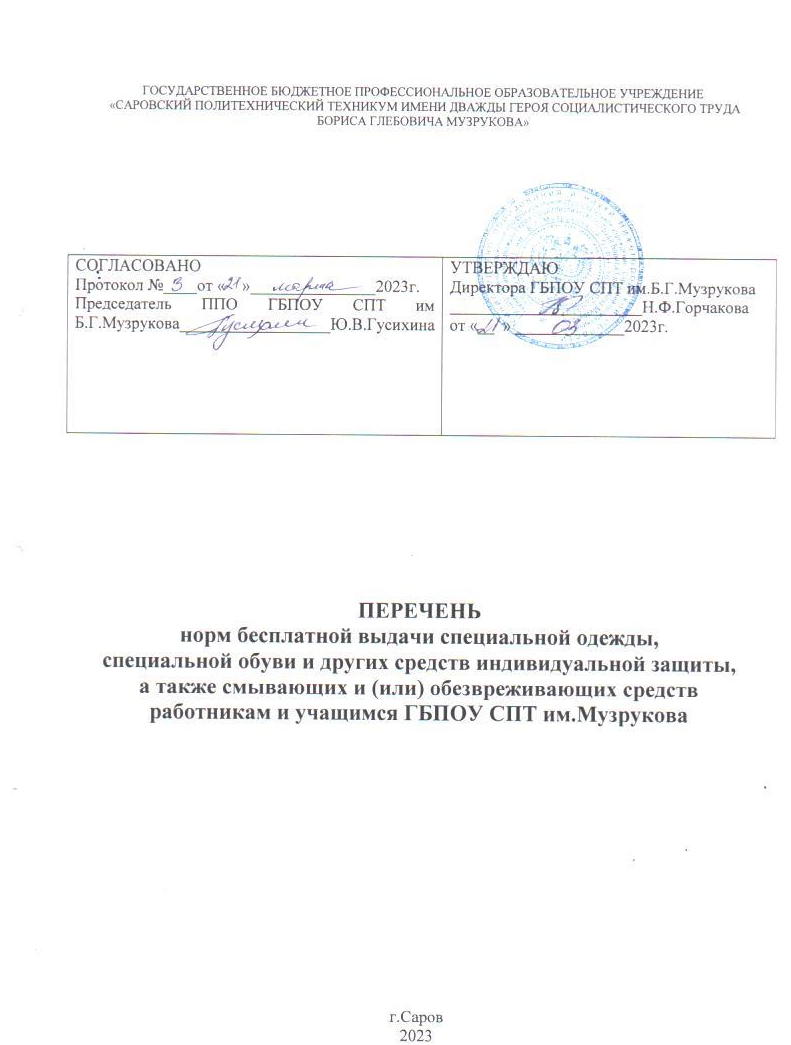 ПЕРЕЧЕНЬнорм бесплатной выдачи СИЗПЕРЕЧЕНЬнорм бесплатной выдачи смывающих и (или) обезвреживающих средств ПЕРЕЧЕНЬ санитарно-бытовых помещений, в которых обеспечивается постоянное наличие мыла или дозаторов с жидким смывающим веществом*Примечание: Сроки носки теплой специальной одежды и теплой специальной обуви устанавливаются в годах в зависимости от климатических поясов:Теплая специальная одежда и теплая специальная обувь в ГБПОУ СПТ им.Музрукова выдается только на соответствующий сезон на период с 01 октября по 30 апреля. По истечении зимнего периода она сдается на хранение на склад.№п/пНаименование профессии (должности)Наименование специальной одежды, специальной обуви и других средств индивидуальной защитыНормы выдачи на год, (штуки, пары, комплекты)1.БиблиотекарьХалат или костюм для защиты от общих производственных загрязнений и механических воздействий1.шт. (п.30 Типовых норм)2.Водитель легкового, грузового автомобиля, автобуса  Жилет сигнальный, повышенной видимостиКостюм для защиты от общих производственных загрязнений и механических воздействийПерчатки с точечным покрытиемПерчатки с полимерным покрытием или из резиновых материалов1 шт.(п.2 Типовых норм)1 шт. (п.11 Типовых норм¹)12 пар6 пар3.ДворникКостюм для защиты от общих производственных загрязнений и механических воздействийФартук из полимерных материалов с нагрудникомСапоги резиновые с защитным подноскомПерчатки с полимерным покрытиемПри выполнении наружной зимней работы дополнительно*:Костюм или куртка для защиты от общих производственных загрязнений и механических воздействий на утепляющей прокладкеБотинки кожаные утепленные с защитным подноском или сапоги кожаные утепленные с защитным подноском, или валенки с резиновым низом1 шт. (п.23 Типовых норм¹)2 шт.1 пара6 пар1 шт. на 2 года 1 шт. на 3 года4.Инженер-электроникХалат или костюм для защиты от общих производственных загрязнений и механических воздействийПерчатки с полимерным покрытиемБоты или галоши диэлектрическиеПерчатки диэлектрическиеОчки защитные или щиток защитный лицевой1 шт. (п.39 Типовых норм¹) 6 пардежурныедежурныедо износа5. КладовщикХалат или костюм для защиты от общих производственных загрязнений и механических воздействийПерчатки с полимерным покрытием1 шт. (п.49 Типовых норм¹) 6 пар6.ЛаборантХалат или костюм для защиты от общих производственных загрязнений и механических воздействийФартук из полимерных материалов с нагрудникомПерчатки с полимерным покрытиемОчки защитныеСредство индивидуальной защиты органов дыхания фильтрующее1 шт. (п.62 Типовых норм¹)дежурный12 шт.до износадо износа7.Мастера производственного обучения (слесарные, токарные, фрезерные, столярные мастерские, станки с ЧПУ)Костюм для защиты от общих производственных загрязнений и механических воздействийПерчатки с полимерным покрытием илиПерчатки с точечным покрытиемЩиток защитный лицевой илиОчки защитныеСредство индивидуальной защиты органов дыхания фильтрующееПри выполнении работ по охлаждению деталей смазочно-охлаждающими жидкостями дополнительно:Фартук из полимерных материалов с нагрудником2 шт. на 1,5 года (п.29 Типовых норм¹)12 пардо износадо износадо износадо износа2 шт.8.Мастер производственного обучения (сварочные работы)Костюм для защиты от искр и брызг расплавленного металлаБотинки кожаные с защитным подноском для защиты от повышенных температур, искр и брызг расплавленного металла илиСапоги кожаные с защитным подноском для защиты от повышенных температур, искр и брызг расплавленного металлаПерчатки с полимерным покрытием илиПерчатки с точечным покрытиемПерчатки для защиты от повышенных температур, искр и брызг расплавленного металлаБоты или галоши диэлектрические илиКоврик диэлектрическийПерчатки диэлектрическиеЩиток защитный термостойкий со светофильтром илиОчки защитные термостойкие со светофильтромОчки защитныеСредство индивидуальной защиты органов дыхания фильтрующее или изолирующее1 шт. (п.17 Типовых норм¹)2 пары2 пары6 пардо износа12 пардежурныедежурныедежурныедо износадо износадо износадо износа9.Мастер производственного обучения (радиомонтажная мастерские) Костюм для защиты от общих производственных загрязнений и механических воздействийПерчатки с полимерным покрытиемПерчатки резиновые или из полимерных материаловОчки защитные1 шт. (п.137 Типовых норм¹)6 пар12 пардо износа10.Мастер производственного обучения (электромонтажная мастерская)Костюм для защиты от общих производственных загрязнений и механических воздействий илиХалат и брюки для защиты от общих производственных загрязнений и механических воздействийСапоги резиновые с защитным подноскомПерчатки с полимерным покрытием илиПерчатки с точечным покрытиемБоты или галоши диэлектрическиеПерчатки диэлектрическиеЩиток защитный лицевой илиОчки защитныеСредство индивидуальной защиты органов дыхания фильтрующее1 шт. (п.189 Типовых норм¹)1 комплект1 пара12 пардо износадежурныедежурныедо износадо износадо износа11.МеханикКостюм или халат для защиты от общих производственных загрязнений и механических воздействийПерчатки с точечным покрытиемОчки защитныеСредство индивидуальной защиты органов дыхания фильтрующее1 шт. (п.62 Типовых норм¹)4 парыдо износадо износа12.ОхранникХалат или костюм для защиты от общих производственных загрязнений и механических воздействий1 шт. (п.163 Типовых норм¹)13.ПлотникКостюм для защиты от общих производственных загрязнений и механических воздействийПерчатки с полимерным покрытием илиПерчатки с точечным покрытиемОчки защитные1 шт. (п.127 Типовых норм¹)12 пардо износа14.Слесарь-сантехникКостюм для защиты от общих производственных загрязнений и механических воздействийСапоги резиновые с защитным подноскомПерчатки с полимерным покрытиемПерчатки резиновые или из полимерных материаловЩиток защитный лицевой или очки защитныеСредство индивидуальной защиты органов дыхания фильтрующее или изолирующее1 шт. (п.148 Типовых норм¹)1 пара12 пар12 пардо износадо износа15.Слесарь-электрикКостюм для защиты от общих производственных загрязнений и механических воздействийСапоги резиновые с защитным подноскомПерчатки с полимерным покрытиемБоты или галоши диэлектрическиеПерчатки диэлектрическиеОчки защитныеСредство индивидуальной защиты органов дыхания фильтрующее1 шт. (п.193 Типовых норм¹)1 пара6 пардежурныедо износадо износадо износа16.Слесарь по ремонту оборудованияКостюм для защиты от общих производственных загрязнений и механических воздействийПерчатки с полимерным покрытиемПерчатки резиновые или из полимерных материаловЩиток защитный лицевой или очки защитныеСредство индивидуальной защиты органов дыхания фильтрующее1 шт. (п.148 Типовых норм¹)12 пар12 пардо износадо износа17.Техник смотритель зданияКостюм для защиты от общих производственных загрязнений и механических воздействий1 шт. (п.27 Типовых норм¹)18.Уборщик служебных помещенийКостюм или халат для защиты от общих производственных загрязнений и механических воздействий Перчатки с полимерным покрытиемПерчатки резиновые или из полимерных материалов1 шт. (п.171 Типовых норм¹)6 пар12 парНаименование профессии (должности)Наименование работ и производственных факторовВиды смывающих и (или) обезвреживающих средств Норма выдачи на 1 месяцсогласно Приказа Минздравсоцразвития России от 17.12.2010г. №1122н1.Очищающие средства1.Очищающие средства1.Очищающие средства1.Очищающие средствавсе работники и учащиесяработы, связанные с легкосмываемыми загрязнениями.мыло или жидкие моющие средства для мытья рук200 г (мыло туалетное) или 250 мл (жидкие моющие средства в дозирующих устройствах). Использование смывающего средства, имеющегося в наличии в санитарно-бытовых помещениях. (п.7 Норм)рабочий по комплексному обслуживанию и ремонту здания,уборщик служебных помещений, дворник, водитель автомобиля, слесарь-сантехник, слесарь по ремонту оборудования, плотник, механик, мастера производственного обученияработы, связанные с трудносмываемыми, устойчивыми загрязнениями: масла, смазки, нефтепродукты, лаки, краски, смолы, клеи, битум, мазут, силикон, сажа, графит, различные виды производственной пыли (в том числе угольная, металлическая).твердое туалетное мыло или жидкие моющие средства300 г (мыло туалетное) или 500 мл (жидкие моющие средства в дозирующих устройствах)(п.8 Норм2.Защитные средства2.Защитные средства2.Защитные средства2.Защитные средстваРабочий по комплексному обслуживанию и ремонту здания, дворникРаботы с органическими растворителями, техническими маслами, смазками, сажей, лаками и красками, смолами, нефтью и нефтепродуктами, графитом, различными видами производственной пыли (в том числе угольной, металлической, стекольной, бумажной и другими), мазутом, стекловолокном, смазочно-охлаждающими жидкостями (далее - СОЖ) на масляной основе и другими водонерастворимыми материалами и веществами.Средства гидрофильного действия (впитывающие влагу, увлажняющие кожу)100 мл (п.1 Норм)уборщик служебных помещений, слесарь-сантехник, рабочий по комплексному обслуживанию и ремонту здания.Работы с водными растворами, водой (предусмотренные технологией), СОЖ на водной основе, дезинфицирующими средствами, растворами и другими водорастворимыми , материалами и веществами; работы, выполняемые в резиновых перчатках или перчатках из полимерных материалов (без натуральной подкладки), закрытой спецобуви.Средства гидрофобного действия (отталкивающие влагу, сушащие кожу)100 мл(п.2 Норм)дворник, рабочий по комплексному обслуживанию и ремонту здания, плотник, механик, водительНаружные, сварочные и другие работы, связанные с воздействием ультрафиолетового излучения диапазонов A, B, C или воздействием пониженных температур, ветра. Средства для защиты кожи при негативном влиянии окружающей среды (от раздражения и повреждения кожи)100 мл(п.4 Норм)дворник, рабочий по комплексному обслуживанию и ремонту здания, плотник, механик, техник смотритель здания Наружные работы (сезонно, при температуре выше 0° Цельсия) в период активности кровососущих и жалящих насекомых и паукообразных.Средства для защиты от биологических вредных факторов (от укусов членистоногих)200 мл(п.6 Норм)3.Регенерирующие, восстанавливающие средства3.Регенерирующие, восстанавливающие средства3.Регенерирующие, восстанавливающие средства3.Регенерирующие, восстанавливающие средстваводитель автомобиля, дворник,рабочий по комплексному обслуживанию и ремонту здания, механик, уборщик служебных помещений, слесарь-сантехник, плотник.Работы с органическими растворителями, техническими маслами, смазками, сажей, лаками и красками, смолами, нефтью и нефтепродуктами, графитом, различными видами производственной пыли (в том числе угольной, стекольной и другими), мазутом, СОЖ на водной и масляной основе, с водой и водными растворами (предусмотренные технологией), дезинфицирующими средствами, растворами цемента, извести, кислот, щелочей, солей, щелочемасляными эмульсиями и другими рабочими материалами; работы, выполняемые в резиновых перчатках или перчатках из полимерных материалов (без натуральной подкладки); негативное влияние окружающей средыРегенерирующие, восстанавливающие кремы, эмульсии100 мл(п.10 Норм)наименование санитарно-бытовых помещений общественного пользованияколичествоместо расположениетуалетная комната5 помещений1 этажтуалетная комната5 помещений2 этажтуалетная комната2 помещения3 этажтуалетная комната1 помещение4 этажN
п/пНаименование теплой специальной одежды и теплой специальной обувиСроки носки по климатическим поясам (в годах)Сроки носки по климатическим поясам (в годах)Сроки носки по климатическим поясам (в годах)Сроки носки по климатическим поясам (в годах)Сроки носки по климатическим поясам (в годах)IIIIIIIVособый12345671Костюм для защиты от общих производственных загрязнений и механических воздействий на утепляющей прокладке2,5221,51,52Куртка для защиты от общих производственных загрязнений и механических воздействий на утепляющей прокладке2,5221,51,53Костюм для защиты от искр и брызг расплавленного металла на утепляющей прокладке2,5221,51,54Костюм для защиты от растворов кислот и щелочей на утепляющей прокладке2,5221,51,55Костюм из огнестойких материалов на утепляющей прокладке2,5221,51,56Полушубок003337Ботинки кожаные утепленные с защитным подноском21,51,5118Сапоги кожаные утепленные с защитным подноском21,51,5119Ботинки кожаные утепленные с защитным подноском для защиты от повышенных температур, искр и брызг расплавленного металла21,51,51110Сапоги кожаные утепленные с защитным подноском для защиты от повышенных температур, искр и брызг расплавленного металла21,51,51111Валенки с резиновым низом432,522